Pingdingshan UniversityGRADUATION CERTIFICATE                       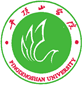 This is to certifyLi Hua, female, born on 23rd July, 1996, has studied at Pingdingshan University, majoring in Accounting from 10th September 2015 to 1st July 2019, has successfully completed the requirements as stipulated in a Four-years Undergraduate Program with qualified results and is hereby granted to graduate.    Certificate No: 10919120190500000 (*Academic Certificate Inquiry Website of Ministry of Education of P.R.China: http://www.chsi.com.cn)上文有下划线位置替换为个人信息